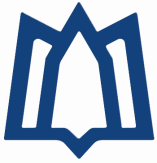 دانشگاه علوم پزشكي همدانسوگند نامه اينجانب ........ فارغ التحصيل  سال..... دانشكده داروسازي در اين هنگام  كه آيين قانوني دريافت  دانشنامه خود  را انجام داده و براي پرداختن  به مسئو  ليتي خطير به پيشه داروسازي شايستگي يافته ام ، برابر  شما هيات قضات رساله دكتري و حضار ديگر در پيشگاه  كبريايي و با عظمت خداوند تبارك و تعالي سوگند ياد مي كنم  و شرف وجدان خويش را  گواه مي  گيرم كه در حرفه ام همواره راستي و صداقت را در پيش گيرم و در برابر عزت فن داروسازي سيم و زر و جاه و مقام را خوار بدارم و بيماران از پا در آمده را دستگير باشم، اصل رازداري و اخلاق حرفه اي را رعايت نموده و از افشاي اسرار بيمار مگر در موارد قانوني خودداري كنم. من در برابر حضار محترم سوگند ياد مي كنم  كه به توسعه و پيشرفت رشته و حرفه ام كمك نموده و قبل از هر تصميم كليه جوانب مربوط  به آن را در نظر بگيرم و افكار صحيح را با راه و روش صحيح به انجام رسانم و در انجام اين وظيفه حساس كوتاهي ننمايم.                                              اينك با پيماني استوار اين سوگند نامه را بنام سند شرافت خويش، بدست خود و با قلم عشق به مردم امضاء مي نمايم.                                                                                                                                                                                          بتاريخ ...13…                                                                                                                                     محل امضاء